CACTIHow-to para instalação do Cacti em sistema Debian/Linux.Instalação dos pacotes básicos:Na istalação de pacotes vamos usar o aplicativo de linha de comando apt.Atualizar pacotes do aplicativo apt#apt-get updateInstalando o servidor SNMP e cliente SNMP#apt-get install snmp snmpdInstalando o servidor de banco de dados MySql que irá armanzena as informações do Cacti.#apt-get install mysql-serverObs: usar sempre a senha 123456Instalar o gerenciador de banco de dados PhpMyAdmin#apt-get install phpmyadminInstalar o servidor de páginas web Apache2 que será usado para visualizar a tela de configuração do Cacti.#apt-get install apache2A interface web do Cacti é  construída na linguagem PHP. Neste caso precisamos instalar a biblioteca php do apache.#apt-get install libapache2-mod-php5Necessário instalar o servidor PHP na sua última versão (versão 5)#apt-get install php5Instalação do módulo que permite ao PHP se comunicar como o servidor SNMP.#apt-get install php5-snmpO Cacti se utiliza de uma ferramenta chamada rrdtool para gera gráficos. #apt-get install rrdtoolInstalação dos pacotes SNMP de desenvolvimento e de comunicação.#apt-get install libnet-snmp-perl #apt-get install libsnmp-devFinalmente instalamos o Cacti.#apt-get install cactiObs: 	No primeiro aviso dê ok na opção já selecionada e prossiga. No segundo aviso permita o uso do dbcommon.Agora precisamos saber o endereço ip que sua máquina virtual está utilizando. Para isto use o comando:#ifconfigObserve na tela de saída do comando o endereço ip de seu sistema. ANOTE.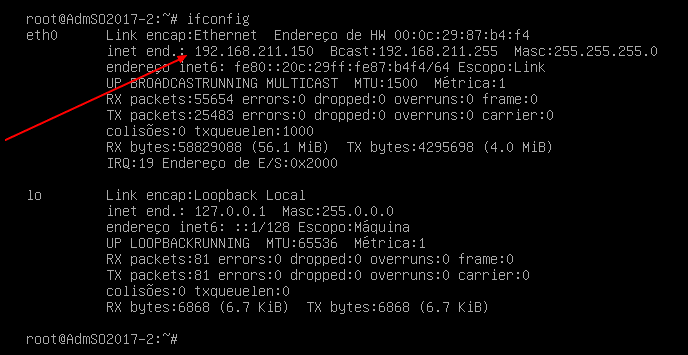 No seu sistema hospedeiro Windows abra um navegado de internet e digite na barra de navegação o endereço ip que anotou seguido de  /cacti.<endereço ip>/cactiConfigurações iniciais:Neste ponto você terá acesso à primeira página de configuração do CACTI. Clique na opção NEXT. 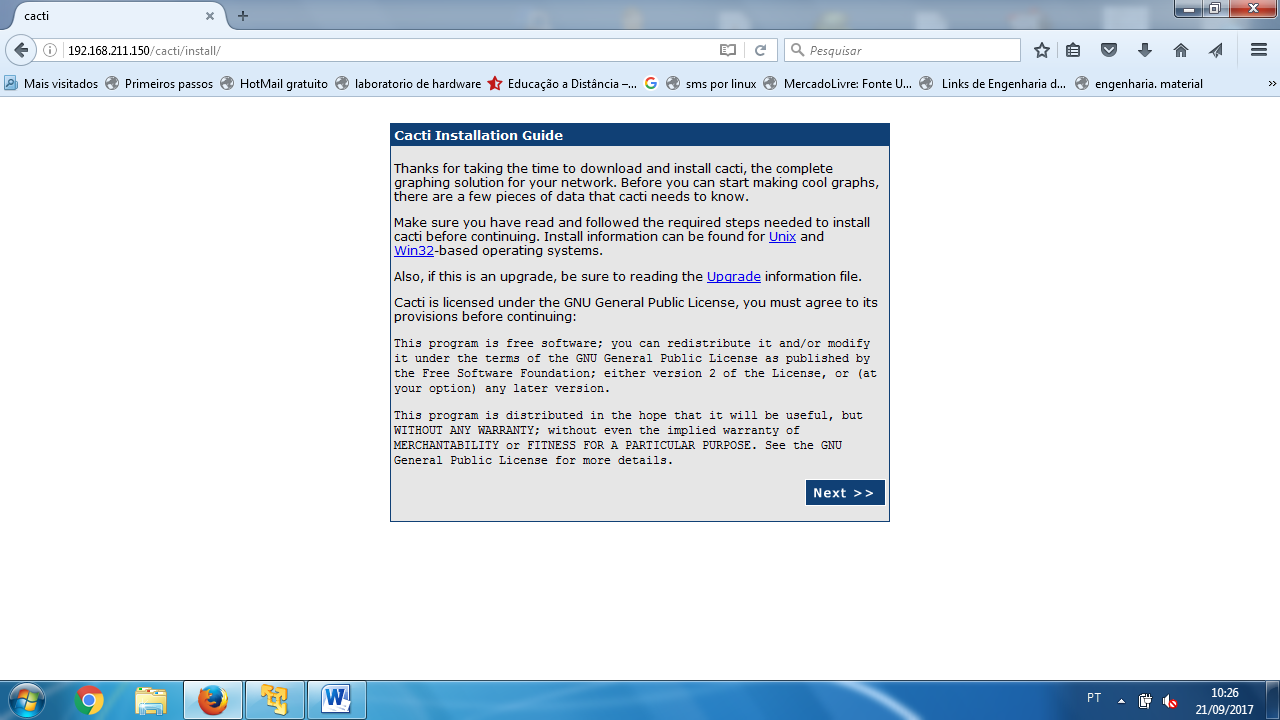 Na próxima página deixe a opção em “new Install” e prossiga clicando no botão NEXT.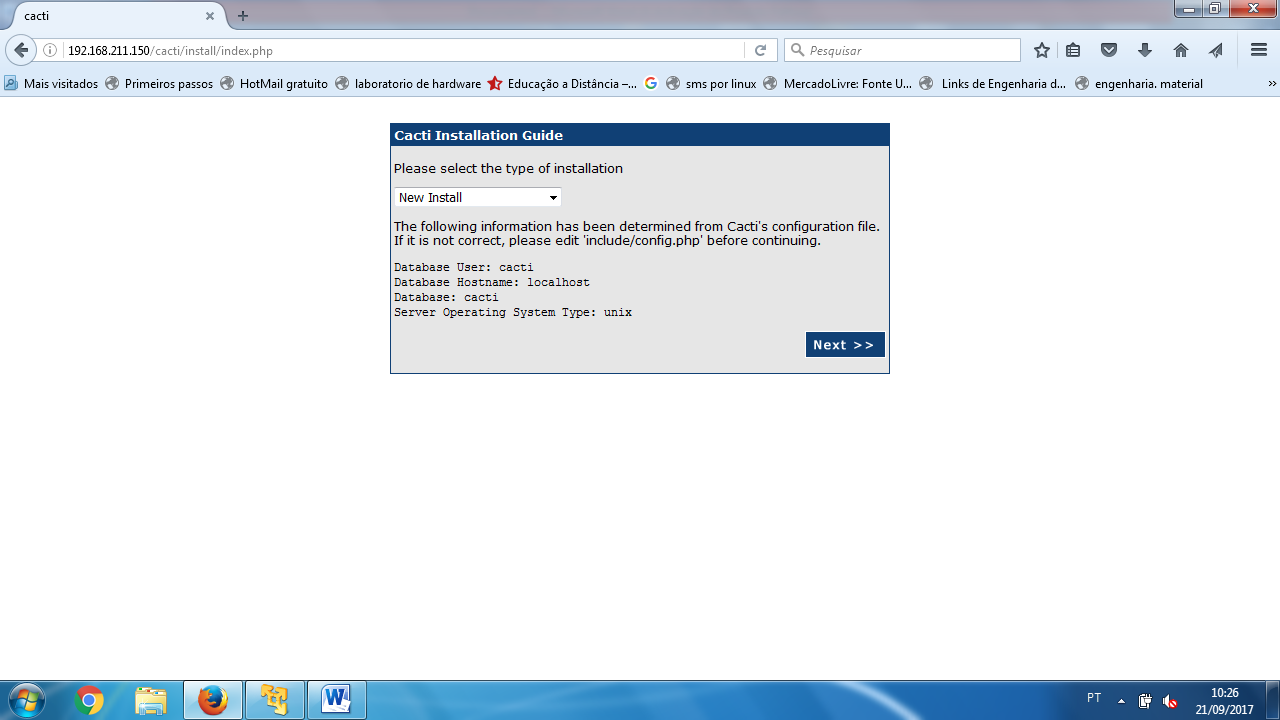 Nesta próxima etapa o Cacti faz verificação dos pacotes instalados e suas versões. O sistema pede que confirme manualmente as versões do SNMP e rddtool. Não mude as opções padrões e confirme com FINISH.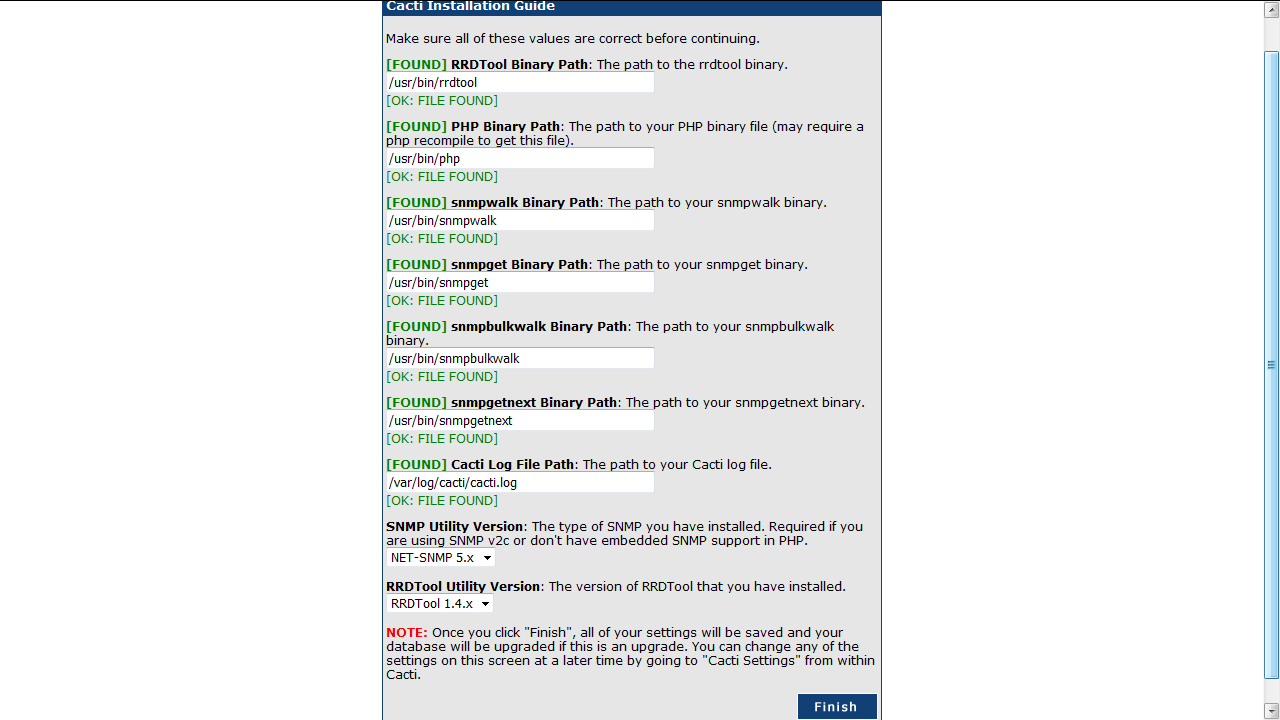 Temos acesso agora à tela de login. Faça login com as credencias abaixo:Usuário:  Admin	Senha: AdminNa próxima  etapa  deve-se trocar a senha do admin. Use 123456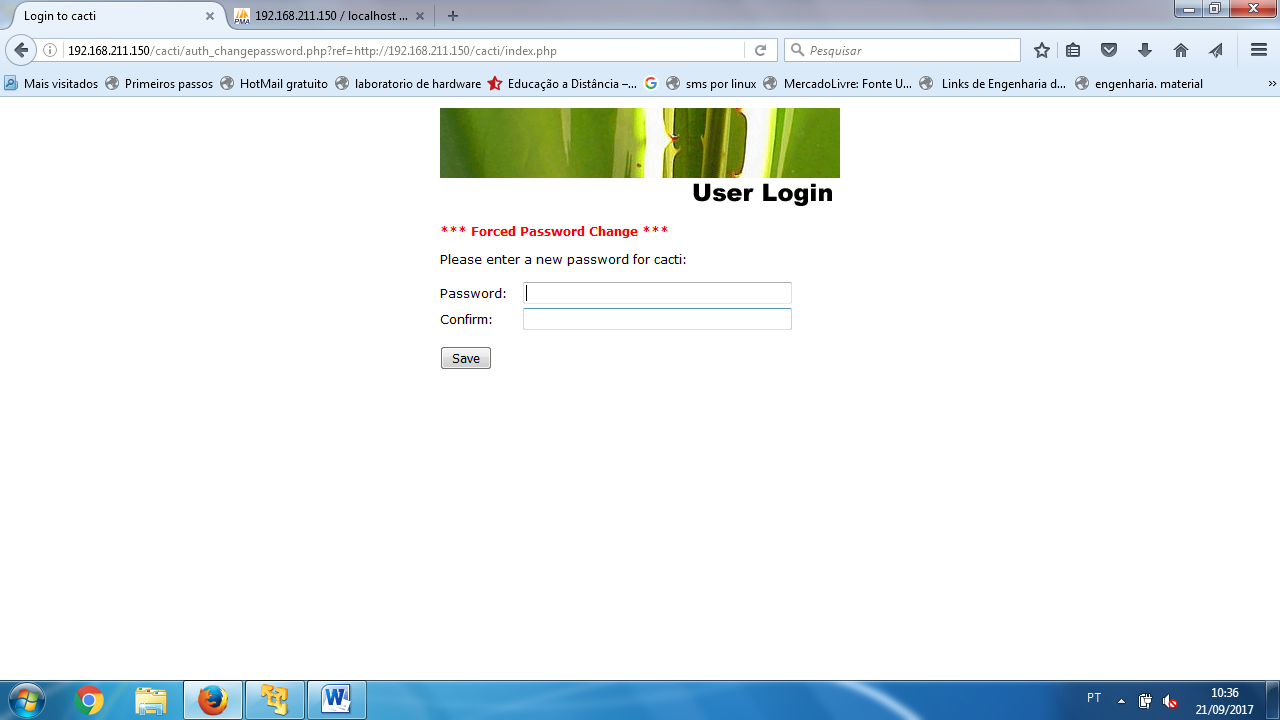 Finalmente temos acesso à página do Painel de controle do CACTI. 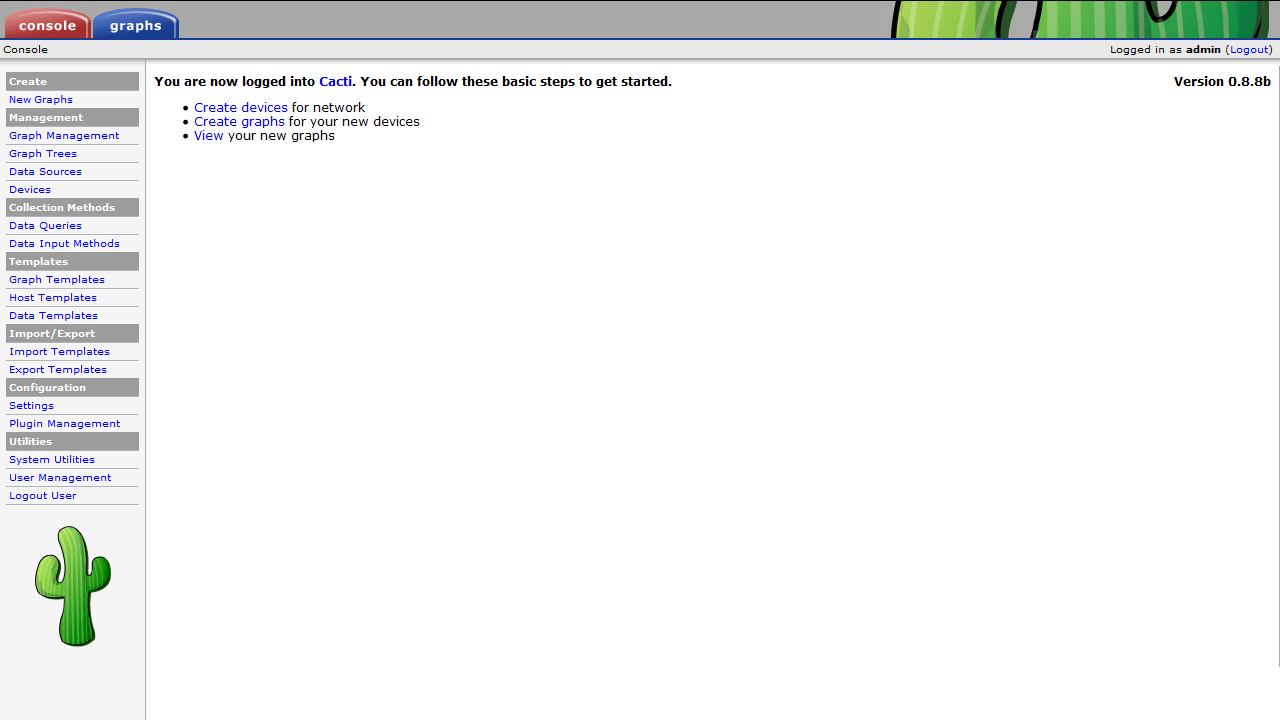 